Lesson 3: Fracciones no unitariasStandards AlignmentsTeacher-facing Learning GoalsUnderstand a fraction  as the quantity formed by  parts of size .Student-facing Learning GoalsAprendamos sobre fracciones no unitarias.Lesson PurposeThe purpose of this lesson is for students to understand non-unit fractions.Previously, students learned how to write unit fractions, using numbers of the form . They also partitioned rectangles and used unit fractions to describe one of the parts. In this lesson, students use diagrams with multiple equal parts shaded to make sense of how non-unit fractions are made of unit fractions.Students learn that a unit fraction is a fraction in which the numerator is 1 because it describes one of the equal-sized parts. They work with fractions that are equal to a whole number and fractions greater than a whole number to see that all non-unit fractions are built from unit fractions in the same way. Students also notice that if all the parts are shaded, then the non-unit fraction is equivalent to a whole number. The terms numerator and denominator are not used until the next section.Access for: Students with DisabilitiesRepresentation (Activity 2) English LearnersMLR8 (Activity 2)Instructional RoutinesNotice and Wonder (Warm-up)Materials to CopyFraction Match Part 1 (groups of 2): Activity 2Fraction Match Part 2 (groups of 4): Activity 2Lesson TimelineTeacher Reflection QuestionHow did students leverage their knowledge of unit fractions from previous lessons to make sense of non-unit fractions for the first time?Cool-down(to be completed at the end of the lesson)  5minLa fracción sombreadaStandards AlignmentsStudent-facing Task StatementEl rectángulo representa 1 unidad. ¿Qué fracción está sombreada? Explica tu razonamiento.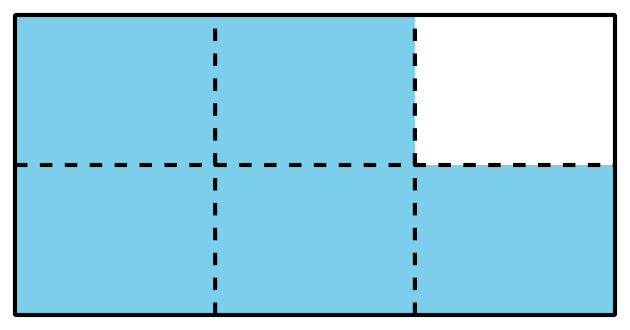 Student Responses. Sample response: The rectangle is split into 6 equal parts and 5 of the one-sixth parts are shaded.Addressing3.NF.A.1Warm-up10 minActivity 115 minActivity 220 minLesson Synthesis10 minCool-down5 minAddressing3.NF.A.1